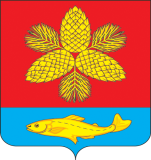 Д У М АШКОТОВСКОГО МУНИЦИПАЛЬНОГО РАЙОНА ПРИМОРСКОГО КРАЯРЕШЕНИЕ 28 марта 2023 г.                              г. Большой Камень		                       № 286О мерах социальной поддержки из средств местного бюджета Шкотовскогомуниципального района семьям мобилизованных граждан и семьям участников СВОВ соответствии с Федеральным законом от 06.10.2003 г. № 131-ФЗ «Об общих принципах организации местного самоуправления в Российской Федерации», Уставом Шкотовского муниципального района, Дума Шкотовского муниципального районаРЕШИЛА:1. Установить меры социальной поддержки из средств местного бюджета Шкотовского муниципального района семьям мобилизованных граждан, находящихся в зоне СВО, в новой редакции:- освобождение от родительской платы, взимаемой за присмотр и уход за ребенком в муниципальных бюджетных дошкольных образовательных учреждениях Шкотовского муниципального района, реализующих программу дошкольного образования, а также освобождение от родительской платы, взимаемой за присмотр и уход за ребенком в муниципальных бюджетных общеобразовательных учреждениях Шкотовского муниципального района»;- предоставление бесплатного питания учащимся в муниципальных бюджетных общеобразовательных учреждениях Шкотовского муниципального района;- предоставление бесплатного питания учащимся в муниципальных бюджетных общеобразовательных учреждениях Шкотовского муниципального района;- предоставление компенсации за посещение платных кружков в муниципальных казенных учреждениях культуры Шкотовского муниципального района; - предоставление компенсации расходов на приобретение и доставку твердого топлива для отопления жилых помещений, оборудованных печным отоплением, в количестве 4 куб.м. дров или 3 тонн угля 2 марки БПКО, 3 БПКО на одно домовладение;- предоставление компенсации за содержание жилья в сельских поселениях (семьи, проживающие в многоквартирных домах);- оплата расходов связанных с оказанием ритуальных услуг;  - предоставление компенсации на оплату услуги отопления жилого помещения (семьи, проживающие в многоквартирных домах сельских поселений);- предоставление права на внеочередное зачисление ребенка в муниципальные бюджетные дошкольные образовательные учреждения Шкотовского муниципального района, реализующие программу дошкольного образования; - предоставление права бесплатного посещения детьми от 5 до 18 лет занятий по дополнительным образовательным программам, реализуемым в муниципальных бюджетных образовательных учреждениях Шкотовского муниципального района.2. Рекомендовать муниципальным комитетам городских поселений Шкотовского муниципального района установить меры социальной поддержки в части предоставления компенсации за содержание жилья, предоставления компенсации на оплату услуги отопления жилого помещения (семьи, проживающие в многоквартирных домах) из средств бюджетов городских поселений Шкотовского муниципального района семьям мобилизованных граждан.3. Настоящего решение распространяет свое действие на семьи:- граждан, призванных по частичной мобилизации в соответствии с Указом Президента Российской Федерации от 21 сентября 2022 г. № 647;- добровольцев в зоне СВО;- военнослужащих отряда «Тигр», отправленных в зону СВО;-граждан, принятых на службу по контракту с другими Военными Комиссариатами;- проходящих службу по контракту в зоне СВО;- военнослужащих и сотрудников Федеральной службы войск национальной гвардии Российской Федерации (Росгвардия).          4. Решения Думы Шкотовского муниципального района от 18 октября 2022 года № 225 «О мерах социальной поддержки из средств местного бюджета Шкотовского муниципального района семьям мобилизованных граждан», от 22 ноября 2022 года № 240 «О внесении изменений в решение Думы Шкотовского муниципального района от 18 октября 2022 года № 225 «О мерах социальной поддержки из средств местного бюджета Шкотовского муниципального района семьям мобилизованных граждан», от 24 января 2023 года № 269 «О внесении изменений в решение Думы Шкотовского муниципального района от 18 октября 2022 года № 225 «О мерах социальной поддержки из средств местного бюджета Шкотовского муниципального района семьям мобилизованных граждан» считать утратившими силу.5. Настоящее решение вступает в силу со дня его принятия и подлежит официальному опубликованию в газете «Взморье».6. Контроль за исполнением настоящего решения возложить на постоянную комиссию Думы Шкотовского муниципального района по бюджету, налогам, муниципальному имуществу и соблюдению законодательства (Ширяев).Председатель Думы  Шкотовского муниципального района                                             Ю.И. Нечипуренко